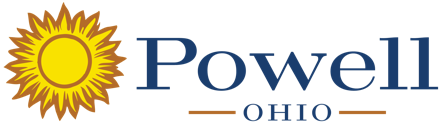 FINANCE COMMITTEE                                                            			 	AGENDA 	Municipal Building47 Hall Street, Powell OH 43065 	November 9, 2021                                                    7:00 p.m. CALL TO ORDER/ROLL CALLAPROVAL OF MINUTESOctober 12, 2021TODAY’S BUSINESSFinancial Reports – October 2021  OLD BUSINESSProposed 2022 Fee ScheduleFiscal Year 2022 Budget DevelopmentOTHER BUSINESS NEXT MEETINGDecember 14, 2021ADJOURNMENT